     C u r r i c u l u m V i t a e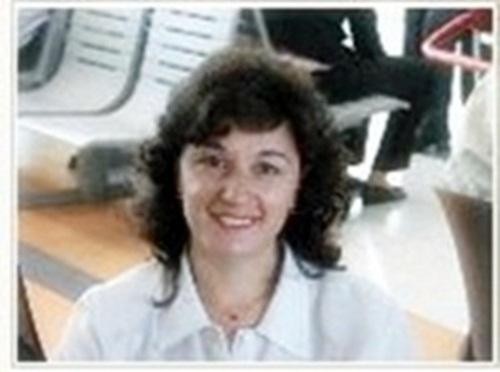 M a r c e l a  G r e c o L a n i e l l a   Sworn Spanish TranslatorBuenos Aires, Argentina (GMT-3)                 Education 	GRAPHIC DESIGNER. Universidad Tecnológica Nacional (UTN),  Buenos  Aires, Argentina  (2013-2014).SWORN SPANISH TRANSLATOR.  Universidad  de  Belgrano.  Buenos  Aires, Argentina (2004-2005).  LITERARY, SCIENTIFIC & TECHNICAL SPANISH TRANSLATOR  -  IESVL “Juan Ramón Fernández",  Buenos Aires, Argentina (1997-2003).  Linguistic PairsEnglish/ SpanishSpanish/ EnglishFields of SpecializationLife SciencesLawSocial SciencesTechnical     Legal Documents Translated  (2005-2015)Birth Certificates, Marriage Certificates, Death CertificatesDiplomas, College TranscriptsPowers of Attorney, Criminal RecordsLaw suits, claims, contracts, agreements, by-laws.     Further InformationProfessional  Membership – Colegio de Traductores Públicos de la Ciudad de Buenos Aires -  www.traductores.org.ar CAT tools: TRADOS STUDIO 2011; WORDFAST; OMEGA T.SOFTWARE other: Windows,  MS Office, PDF editing. ADOBE Illustrator, InDesign, Photoshop, Dreamweaver. Corel Draw 7.PROZ.COM member -URL:  http://www.proz.com/pro/35428Daily production: 2,500- 3,000 wordsSkype: marce_greco@hotmail.comHight-speed internet connection